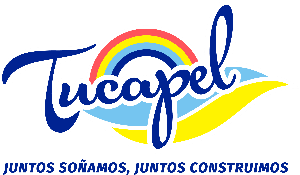 TIPO DE NORMADENOMINACION NORMANUMERO NORMAFECHA NORMAFECHA DE PUBLICACION EN EL DO O INDICACION DEL MEDIO Y FORMA DE PUBLICIDAD(SEGÚN ART 45 Y SIG LEY 19.980)TIENE ENFECTOS GENERALESFECHA ULTIMA ACTUALIZACION (DD/MM/AAAA) SI CORRESPONDE A ACTOS Y RESOLUCIONES CON EFECTOS GENERALESBREVE DESCRIPCION DEL OBJETO DEL ACTOENLACE A LA PUBLICACIONENLACE A LA MODIFICACIONDecretoAlcaldicio92319/03/2018Sitio web organizaciónNoNo aplicaElimina patente Rol 2-20730enlaceNo aplicaDecretoAlcaldicio93220/03/2018Sitio web organizaciónNoNo aplicaOtorga  patente Rol 2-20891enlaceNo aplicaDecretoAlcaldicio98922/03/2018Sitio web organizaciónNoNo aplicaOtorga  patente Rol 2-20892enlaceNo aplicaDecretoAlcaldicio99022/03/2018Sitio web organizaciónNoNo aplicaOtorga patente Rol 3-30053enlaceNo aplicaDecretoAlcaldicio107726/03/2018Sitio web organizaciónNoNo aplicaOtorga patente Rol 2-20893enlaceNo aplicaDecreto Alcaldicio110527/03/2018Sitio web organizaciónNoNo aplicaOtorga patente Rol 2-20894enlaceNo aplicaDecretoAlcaldicio110627/03/2018Sitio web organizaciónNoNo aplicaOtorga patente Rol 3-30054enlaceNo aplicaDecretoAlcaldicio112429/03/2018Sitio web organizacionNoNo aplicaOtorga patente Rol 2-20895enlaceNo aplica